Name:					How are you doing?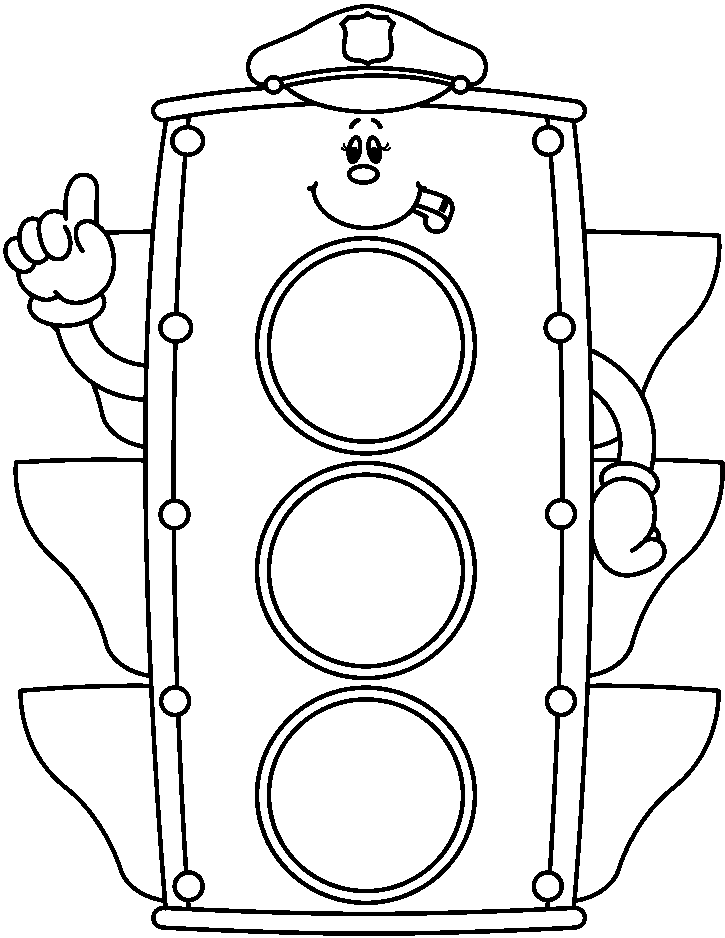 